Stock Market WS #3		Name___________________________								Hour ____  Date __________________Directions: Answer the following questions over the stocks your group owns in the Stock Market 100 Grand Challenge.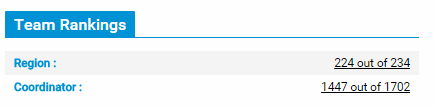 01) What is your team’s Region Ranking currently?_________________________________________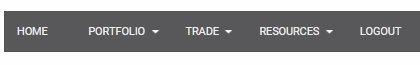 02 - 04) Click on the “Portfolio” tab.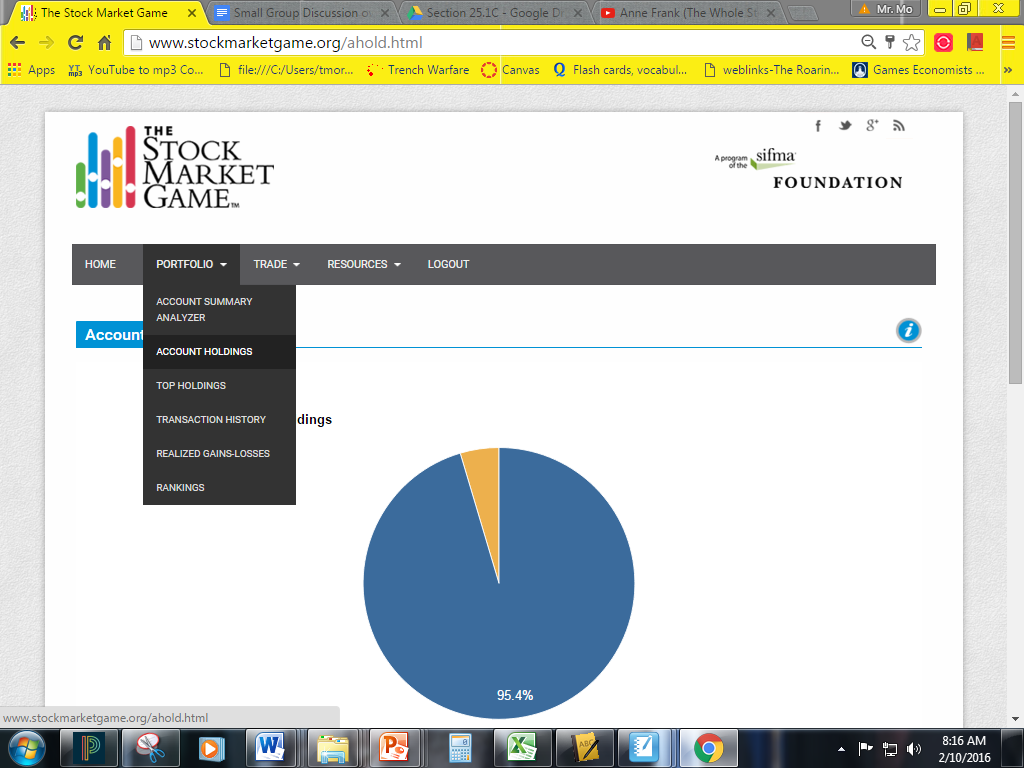  Next, click on “Account Holdings.”Look at your stocks.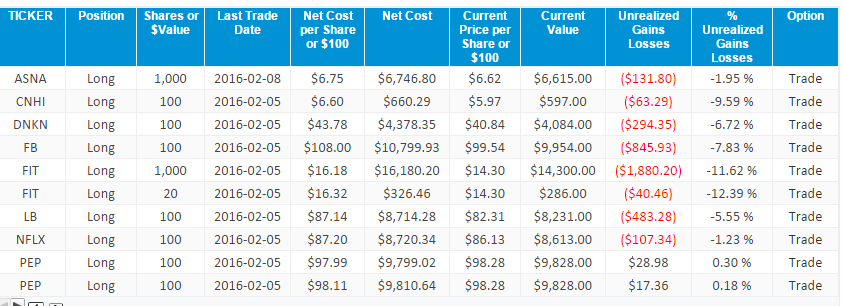 What has been your best performing stock?		___________________________________What has been your worst performing stock?	___________________________________What is your group’s “Total Current Value?”		___________________________________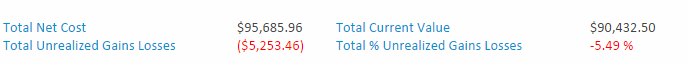 05) Next, look up a news article on one of your stocks and/or the stock market in general.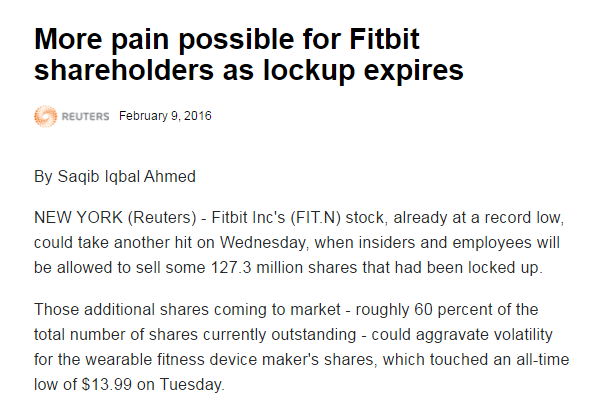 Write the link of your article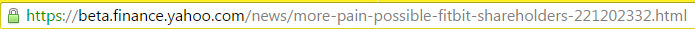 ______________________________________________________________________________06 – 10) Write a five sentence description of what you think the article is discussing AND/OR explain what impact you believe the article will have on the price of your stock(s).______________________________________________________________________________________________________________________________________________________________________________________________________________________________________________________________________________________________________________________________________________________________________________________________________________________________________________________________________________________________________________________________________________________________________________________________________________________________________________________________________________________________________________________________